Όνομα: .................................................................................................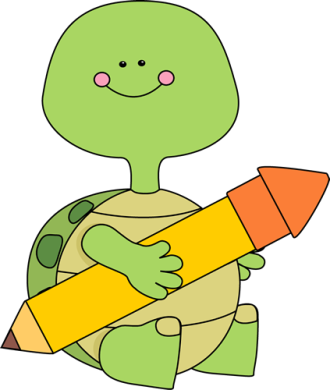 Τάξη: .......................................................Ημερομηνία: .............................. Να βάλεις τις λέξεις εκεί που ταιριάζουν:γράφω, διαβάζω, αγόρι, μαθητής, ο, τα, καλός, ανεβαίνω, παίζω, η, οι, ποτήρι, γεμάτο, κόκκινος, χάρτινος, ανάγνωση, σχολείο, σχολικός, παλιό,  κοιτάζω, πλένω, βουτιά, διακοπές, του, παραλία, δασκάλα, την, φρέσκο, ζουμερό, ζωγραφίζωΓράψε τα πιο κάτω ουσιαστικά στον πληθυντικό αριθμό:Να κλίνεις τα πιο κάτω ρήματαΕγώ ανοίγ......                                    Εγώ δουλεύ......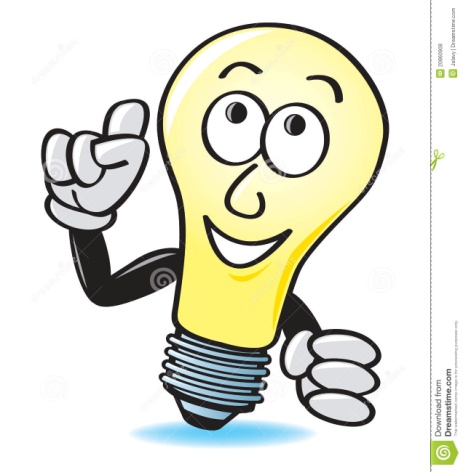 Εσύ ανοίγ......                                    .........................................Αυτός ανοίγ......                               ...........................................Εμείς ανοίγ.......                               ...........................................Εσείς ανοίγ........                             ...........................................Αυτοί ανοίγ........                            ............................................Γράψε προτάσεις με τις πιο κάτω λέξειςκαραντίνα.............................................................................................................................ΡήμαΕπίθετοΟυσιαστικόΆρθροΕνικόςαριθμόςΠληθυντικός αριθμόςΕνικόςαριθμόςΠληθυντικός αριθμόςο δάσκαλοςτο παντελόνιη μέλισσαο ποταμόςτο μολύβιη γλάστραο γιατρόςτο κορίτσιη βιβλιοθήκηο κυνηγόςη αυλήο δρόμοςο πιλότοςη μηχανήη μολυβοθήκητο μαχαίρι